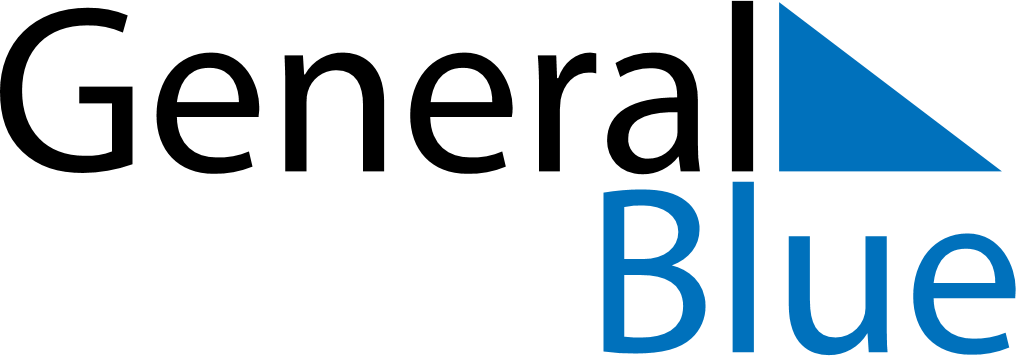 October 2028October 2028October 2028October 2028October 2028October 2028CyprusCyprusCyprusCyprusCyprusCyprusMondayTuesdayWednesdayThursdayFridaySaturdaySunday1Cyprus Independence Day234567891011121314151617181920212223242526272829National Holiday3031NOTES